Join Us!  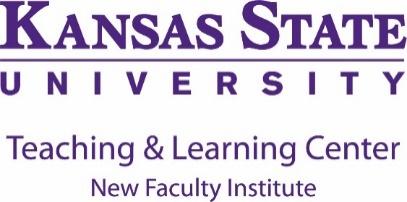 K-State New Faculty Institute (NFI)A program for newly hired faculty members in their first 3 years at Kansas State University.  All sessions provide an opportunity for networking, relationship-building and professional development.Spring 2024Event 1 [In-Person Event]: Welcome (back) Mocktail Hour!JPs Union Station - Tuesday, January 30, 4:00-5:30 pmJoin us in celebrating the start of the Spring semester with a special Mocktail Happy Hour! Signature mocktails will be on us along with light refreshments. For those of you not celebrating Dry January, JP’s bar will be open with libations for purchase. We encourage you to invite a colleague from your department as a +1 guest! Use this as an opportunity to get to know a veteran K-State colleague as well as mingle with faculty from other departments across campus. RSVP here by Monday, January 29 at noon.Event 2 [Virtual Event]: President’s Day with President Richard Linton!Monday, February 19, 12:00-1:00 pmKansas State University’s president, Richard Linton, will join us for this virtual New Faculty Institute event.  This will be your opportunity to hear from President Linton and engage in dialogue.  This is an excellent opportunity to help President Linton get to know new faculty and for you to hear about his aspirations for K-State. RSVP here by Friday, February  16 at noon. Event 3 [Hybrid event]: Breakfast and Research Support!Tuesday, March 19, 8:00-9:30 amJoin colleagues in-person for breakfast and mingling starting at 8am. 8:30-9:30am Research panel with K-State Research LeadershipWe will be joined by our research support panelists, Dr. David Rosowsky, Vice President for Research, Dr. Beth Montelone, Sr. Associate Vice President in the Office of Research Development, and Dr. Paul Lowe, Associate Vice President of PreAward Services who will share their expertise.  We encourage you to take a look at the Faculty Resources section of the Office of Research website (https://www.k-state.edu/research/faculty/) and consider what questions you have about support and opportunities that will promote your success at K-State. The RSVP form for this event provides a space for you to ask questions in advance!RSVP here by Monday, March 18 at noon. Event 4 [In-Person Event]: Afternoon Tea at Hale LibraryThursday, April 4, 3:30-5:00 pmSocial at Hale Library, Hemisphere Room, 5th floorThe K-State Libraries are excited to host and welcome new faculty.  Join Dean Mocnik and other librarians for a casual afternoon tea event, designed to meet, connect, and build potential partnerships.  This come and go event will provide appetizers and beverages while you learn more about all the library has to offer.  An optional tour of the DOW Center for Multicultural and Community Studies and the Innovation Lab will be offered around 4:15pm.  RSVP here by Wednesday, April 3 at noon.Event 5 [In-Person Event]: End of semester celebrationDetails TBARSVP here 